وزارة التعليم العالي والبحث العلمي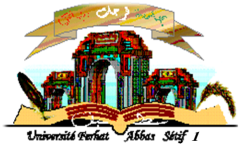 جامعة فرحات عباس  سطيف 1نيابة مديرية الجامعة المكلفة بالتكوين العالي في الطورين الأول والثانيوالتكوين المتواصل والشهادات والتكوين العالي في التدرجإســـتــمـــارة طـلـب الــتـحويـلرقم الملف:					 بكالوريا   قبل 2015الإسم: .......................................................................................................... اللـقـب: ..............................................................................................................................تاريخ  الميلاد: ................................................................................... مكان الميلاد:.....................................................................................................................العنوان الشخصي:.................................................................................................................................................................................................................... ..................بكالوريا  شعبة: ..................................................................................................................... رقم: .................................................... ..............................................مسجل حاليا في جامعة: ....................................................................  فرع: .................................................................سنة .................................................أطلب التحويل إلى جامعة سطيف 1، كلية/معهد:.............................................. فرع: ......................................................سنة..........................سبب التحويل: ................................................................................................................................................................................................................................................ملاحظة: على المؤسسة الأصلية التي تم فيها التسجيل الأولي أن تسلم للمعني ملفه  فور تحصله على الموافقة من المؤسسة المستقبلة.                                                                        إمضاء الطالب (ة):قرار نائب رئيس الجامعة المستقبلة عميد الكلية المستقبلةقرار نائب رئيس الجامعة الأصليةالوثائق المطلوبة:- نسخة من كــشف نقاط البكالوريا- نسخة من شهادة التسجيل للسنة الجامعية 2015/2016- كشوف النقاط لسنوات الدراسة- شهادة حسن السيرة- كل ما يبرر طلب التحويل الوزارة الوصية   (بالنسبة للطلبة الأجانب)المؤسسة الأصليةالوثائق المطلوبة:- نسخة من كــشف نقاط البكالوريا- نسخة من شهادة التسجيل للسنة الجامعية 2015/2016- كشوف النقاط لسنوات الدراسة- شهادة حسن السيرة- كل ما يبرر طلب التحويل